Территориальная комиссия Сысертского района по делам несовершеннолетних и защите их прав Администрации Южного управленческого округа Свердловской области организуетпроведение «горячей линии» 20 ноября 2023 года в период с 10 до 12 часов по адресу: г. Сысерть, ул. Тимирязева, 60Все желающие граждане могут обратиться по телефону 8(34374)7-49-84и задать вопросы по профилактике безнадзорности и правонарушений срединесовершеннолетних.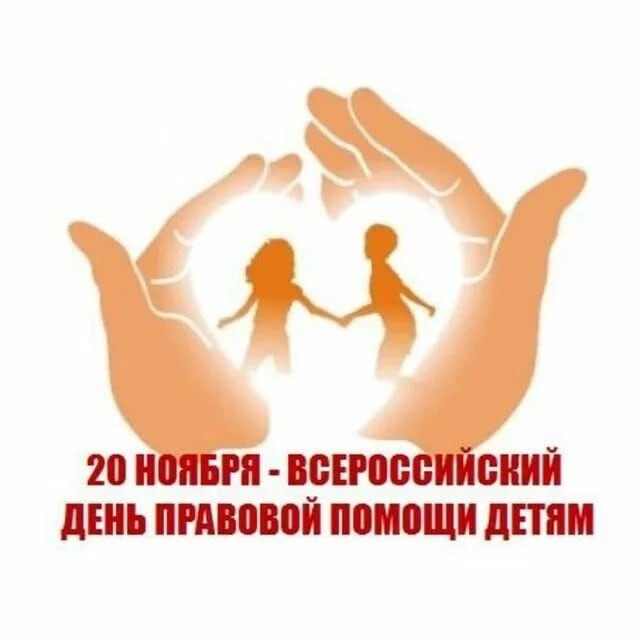 